АДМИНИСТРАЦИЯЗАКРЫТОГО АДМИНИСТРАТИВНО-ТЕРРИТОРИАЛЬНОГО ОБРАЗОВАНИЯ СОЛНЕЧНЫЙПОСТАНОВЛЕНИЕО внесении изменений в постановление администрации ЗАТО Солнечный от 26.12.2013г. № 191 «Развитие транспортного комплекса и дорожного хозяйства ЗАТО Солнечный» на 2014 - 2016 годы»В соответствии со статьей 179 Бюджетного кодекса Российской Федерации и Решением Думы ЗАТО Солнечный от 11.07.2013 № 138-4 «Положение о бюджетном процессе в ЗАТО Солнечный Тверской области» администрация ЗАТО Солнечный постановляет:Внести в муниципальную программу ЗАТО Солнечный Тверской области «Развитие транспортного комплекса и дорожного хозяйства ЗАТО Солнечный Тверской области» на 2014 - 2016 годы следующие изменения:в паспорте Программы:а) слова «20 965,9 тыс. рублей» заменить словами «24 426,87 тыс. руб.»;б) слова «2014 год – 6 894,5 тыс. рублей, из них: подпрограмма 1 – 5 822,8 тыс. рублей; подпрограмма 2 – 1 071,7 тыс. рублей;» заменить словами «2014 год – 10 355,47 тыс. рублей, из них: подпрограмма 1 – 5 822,8 тыс. рублей; подпрограмма 2 – 4 532,67 тыс. рублей;»в подразделе II:а) в пункте 20 слова «3 381,9 тыс. руб.» словами «6 842,87 тыс. руб.»;б) в пункте 21 в таблице 3 строкиЗаменить строкамив приложении 1 к муниципальной программе:а) строкузаменить строкойб) строкиизложить в новой редакцииНастоящее Постановление вступает в силу с даты подписания и подлежит официальному опубликованию и размещению на сайте администрации ЗАТО Солнечный. Глава администрации ЗАТО Солнечный                                                           А.Д. ГудимаПриложение к постановлению Администрации ЗАТО Солнечныйот 26.12.2013 № 191с изменениями от 18.07.2014г. № 98 Муниципальная программа ЗАТО Солнечный«Развитие транспортного комплекса и дорожного хозяйства ЗАТО Солнечный» на 2014 - 2016 годыЗАТО Солнечный2013 годПаспортмуниципальной программы ЗАТО Солнечный«Развитие транспортного комплекса и дорожного хозяйства ЗАТО Солнечный» на 2014 - 2016 годыРаздел IОбщая характеристика сферы реализации Муниципальной программыПоложение в транспортной системе определяется состоянием двух ее основных подсистем - транспортной и дорожной инфраструктуры. Среди 43 муниципальных образований Тверской области закрытое административно-территориальное образование Солнечный единственное, имеющее островное расположение - ЗАТО Солнечный расположен на острове Городомля оз. Селигер, площадь которого 460 га, из них 230 га – сосновый лес. В транспортной системе ЗАТО Солнечный отсутствует железнодорожный и автомобильный общественный транспорт, огромная роль принадлежит внутреннему водному транспорту. Его основная задача – пассажирские и грузовые перевозки в межмуниципальном сообщении. Регулярные пассажирские межмуниципальные перевозки осуществляются филиалом ФГУП НПЦ АП им. Академика Н.А. Пилюгина – Заводом «Звезда», которые в летний период являются безальтернативными и имеют социальную значимость.С каждым годом стоимость перевозок растет, цена на транспортные услуги повышается, но в целях недопущения социальной напряженности цена для населения ЗАТО Солнечный устанавливается ниже рыночной и предприятие-перевозчик несет убытки.Перевозка пассажиров осуществляется по следующим социальным маршрутам:Таблица 1.Цены (тарифы) на услуги по перевозке пассажиров внутренним водным транспортом устанавливаются Главным управлением «Региональная энергетическая комиссия» Тверской области.Дорожное хозяйство ЗАТО Солнечный – это сеть автомобильных дорого местного значения, общей протяженностью 9,5 км без учета тротуаров и внутриквартальной дорожной сети. В последние годы оживления производства и повышения доходов населения привели к резкому увеличению парка личных автотранспортных средств граждан, что обуславливает преждевременный износ дорожного полотна автомобильных дорог. С использованием улично-дорожной сети осуществляется доставка строительных материалов большегрузным транспортом, что ведет к ускоренному ухудшению нормативных характеристик улично-дорожной сети.Существует потребность в продолжение работ по установки искусственных дорожных неровностей, нанесение линий дорожной разметки (в первую очередь, вблизи школ и детских садов), установка дорожных знаков в соответствии с дислокацией. Как показала практика – оснащение улично-дорожной сети данными объектами обеспечивает снижение количества ДТП с участием пешеходов.С каждым годом повышаются требования комфортного проживания населения в поселке, требования к безопасности дорожного движения, что предполагает качественную работу по содержанию и ремонту улично-дорожной сети и улучшения внешнего вида территории поселка.Раздел IIПриоритеты муниципальной политики в сфере реализации Муниципальной программы1. Приоритетами муниципальной политики в дорожной области на территории Тверской области являются:а) увеличение протяженности автомобильных дорог местного значения, соответствующих нормативным требованиям, модернизация искусственных сооружений;б) совершенствование системы планирования развития дорожного хозяйства, ориентированной на достижение целевых показателей транспортно-эксплуатационного состояния по развитию автомобильных дорог общего пользования местного значения, а также внедрение системы планирования дорожной деятельности, основанной на проектировании жизненного цикла автомобильных дорог;в) создание муниципального дорожного фонда;г) привлечение дополнительных доходов в бюджет ЗАТО Солнечный в рамках муниципального дорожного фонда;д) обеспечение сохранности существующей сети автомобильных дорог местного значения, в т. ч. посредством обеспечения контроля за перевозкой тяжеловесных грузов и качества выполнения дорожных работ.2. Приоритетами муниципальной политики в транспортной отрасли на территории Тверской области являются:а) контроль за исполнением договорных условий перевозчиками;б) привлечение ресурсов из областного бюджета на финансирование перевозок по социальным маршрутам внутреннего водного транспорта.Раздел IIIЦели Муниципальной программы3. Целью Муниципальной программы является создание условий для  устойчивого и стабильного функционирования транспортной системы ЗАТО Солнечный.4. Показателями, характеризующими достижение цели, являются:а) показатель 1 «Доля протяженности автомобильных дорог общего пользования местного значения, не отвечающих нормативным требованиям, в общей протяженности автомобильных дорог общего пользования местного значения»;б) показатель 2 «Общая протяженность отремонтированных автомобильных дорог общего пользования местного значения»;в) показатель 3 «Количество рейсов на социальных маршрутах внутреннего водного транспорта в отчетном периоде»;г) показатель 4 «Количество пассажиров, перевезенных на  социальных маршрутах внутреннего водного транспорта  в отчетном периоде»;д) показатель 5 «Общее количество обращений граждан по дорожной деятельности и транспортным вопросам в отчетном периоде».5. Значения показателей цели Муниципальной программы по годам ее реализации представлены в приложении 1 к настоящей Муниципальной программе.Раздел IVПодпрограммы6. Реализация Муниципальной программы достигается посредством выполнения следующих подпрограмм:а) подпрограмма 1 «Развитие и сохранность автомобильных дорог общего пользования местного значения ЗАТО Солнечный»;б) подпрограмма 2 «Транспортное обслуживание населения ЗАТО Солнечный».Подраздел IПодпрограмма 1 «Развитие и сохранность автомобильных дорог общего пользования местного значения ЗАТО Солнечный»Глава 1Задачи подпрограммы7. Выполнение подпрограммы 1 «Развитие и сохранность автомобильных дорог общего пользования регионального и межмуниципального значения ЗАТО Солнечный» (далее - в настоящем подразделе Подпрограмма) осуществляется посредством решения следующих задач:а) задача 1 Подпрограммы «Содержание  автомобильных дорог и сооружений на них» (далее - в настоящем подразделе Задача 1 Подпрограммы).8. Показателями, с помощью которых оценивается решение Задачи 1 Подпрограммы, являются:а) показатель 1 Задачи 1 Подпрограммы «Протяженность отремонтированных автомобильных дорог общего пользования местного значения»б) показатель 2 Задачи 1 Подпрограммы «Количество предписаний надзорных органов, выданных дорожным организациям на устранение выявленных нарушений технического состояния автомобильных дорог общего пользования местного значения»9. Значения показателей задач Подпрограммы по годам ее реализации представлены в приложении 1 к настоящей Муниципальной программе.Глава 2Мероприятия подпрограммы10. Решение Задачи 1 Подпрограммы осуществляется посредством выполнения следующих мероприятий:а) выполнение работ по содержанию автомобильных дорог общего пользования местного значения и сооружений на них, нацеленное на обеспечение их проезжаемости и безопасности;б) Капитальный ремонт автомобильных дорог общего пользования местного значения.11. Выполнение каждого административного мероприятия и мероприятия Подпрограммы оценивается с помощью показателей, перечень которых и их значения по годам реализации представлены в приложении 1 к настоящей Муниципальной программе.Глава 3Объем финансовых ресурсов, необходимый для реализации подпрограммы12. Общий объем бюджетных ассигнований, выделенный на реализацию Подпрограммы, составляет 17 584,0 тыс. рублей.13. Объем бюджетных ассигнований, выделенный на реализацию Подпрограммы по годам ее реализации в разрезе задач, представлен в таблице 2 настоящей Муниципальной программы.Таблица 2Подраздел IIПодпрограмма 2 «Транспортное обслуживание населения ЗАТО Солнечный Тверской области»Глава 1Задачи подпрограммы14. Выполнение подпрограммы 2 «Транспортное обслуживание населения ЗАТО Солнечный» (далее – в настоящем подразделе Подпрограмма) осуществляется посредством решения следующих задач:а) задача 1 Подпрограммы «Внутренний водный транспорт» (далее – в настоящем подразделе Задача 1 Подпрограммы).15. Показателями, с помощью которых оценивается решение Задачи 1 Подпрограммы, являются:а) показатель 1 «Количество пассажиров, перевезенных на  социальных маршрутах внутреннего водного транспорта в отчетном периоде»;б) показатель 2 «Количество рейсов на социальных маршрутах внутреннего водного транспорта в отчетном периоде».16. Значения показателей задачи Подпрограммы по годам ее реализации представлены в приложении 1 к настоящей Муниципальной программе.Глава 2Мероприятия подпрограммы17. Решение Задачи 1 Подпрограммы осуществляется посредством выполнения мероприятия «Поддержка социальных маршрутов внутреннего водного транспорта».18. Механизм предоставления бюджетных ассигнований для выполнения мероприятия Задачи 1 Подпрограммы предусматривает исполнение расходных обязательств Тверской области в соответствии с законом Тверской области от 17.07.2007 № 87-ЗО «Об областном фонде софинансирования расходов», постановлением Администрации Тверской области от 19.04.2010 № 193-па «Об утверждении Порядка предоставления, методики распределения и распределения субсидий из областного фонда софинансирования расходов на реализацию расходных обязательств муниципальных образований Тверской области по поддержке социальных маршрутов внутреннего водного транспорта и о признании утратившими силу отдельных постановлений Администрации Тверской области и отдельных положений постановлений Администрации Тверской области».19. Выполнение мероприятия Подпрограммы оценивается с помощью показателей, перечень которых и их значения по годам реализации представлены в приложении 1 к настоящей Муниципальной программе.Глава 3Объем финансовых ресурсов, необходимый для реализации подпрограммы20. Общий объем бюджетных ассигнований, выделенный на реализацию Подпрограммы, составляет 6 842,87 тыс. рублей.21. Объем бюджетных ассигнований, выделенный на реализацию Подпрограммы по годам ее реализации в разрезе задач, представлен в таблице 3 к настоящей Муниципальной программе.Таблица 3Раздел VМеханизм управления и мониторинга реализации Муниципальной программыПодраздел IУправление реализацией Муниципальной программы22. Управление реализацией Муниципальной программы предусматривает:а) создание формальной структуры подчиненности и соответствующего разделения работы при реализации Муниципальной программы между структурными подразделениями и ответственными исполнителями администратора Муниципальной программы; б) определение мероприятий по реализации Муниципальной программы и распределение их между структурными подразделениями и исполнителями администратора Муниципальной программы;в) оперативное принятие решений, обеспечение согласованности взаимодействия всех структурных подразделений и исполнителей администратора Муниципальной программы при реализации Муниципальной программы;г) учет, контроль и  анализ реализации Муниципальной программы.23. Администратор Муниципальной программы самостоятельно определяет формы и методы управления реализацией Муниципальной программы.24. Ежегодно в срок до 15 января администратор Муниципальной программы осуществляет разработку плана мероприятий по реализации Муниципальной программы и обеспечивает утверждение главой администрации ЗАТО Солнечный либо его заместителем, координирующим и контролирующим деятельность администратора Муниципальной программы в соответствии с распределением обязанностей.25. Ежегодный план мероприятий по реализации Муниципальной программы предусматривает распределение обязанностей между структурными подразделениями и ответственными исполнителями администратора Муниципальной программы.26. Администратор Муниципальной программы осуществляет управление реализацией Муниципальной программы в соответствии с утвержденными ежегодными планами мероприятий по реализации Муниципальной программы.27. Структурные подразделения и ответственные исполнители администратора Муниципальной программы обеспечивают своевременное и полное выполнение Муниципальной программы в соответствии с ведомственными правовыми актами о распределении обязанностей при реализации Муниципальной программы.Подраздел IIМониторинг реализации Муниципальной программы28. Мониторинг реализации Муниципальной программы обеспечивает: а) регулярность получения информации о реализации Муниципальной программы от ответственных исполнителей администратора Муниципальной программы; б) согласованность действий ответственных исполнителей администратора Муниципальной программы;  в) своевременную актуализацию Муниципальной программы с учетом меняющихся внешних и внутренних рисков. 29. Мониторинг реализации Муниципальной программы осуществляется посредством регулярного сбора, анализа и оценки: а) информации об использовании финансовых ресурсов, предусмотренных на реализацию Муниципальной программы; б) информации о достижении запланированных показателей Муниципальной программы.30. Источниками информации для проведения мониторинга реализации Муниципальной программы являются: а) отчеты ответственных исполнителей администратора Муниципальной программы о реализации Муниципальной программы; б) отчеты администратора Муниципальной программы об исполнении бюджета ЗАТО Солнечный; г) другие источники.31. Мониторинг реализации Муниципальной программы осуществляется в течение всего периода ее реализации и предусматривает:а) ежеквартальную оценку выполнения мероприятий Муниципальной программы;б) формирование отчета о реализации Муниципальной программы за отчетный финансовый год;в) проведение экспертизы отчета о реализации Муниципальной программы за отчетный финансовый год.32. Администратор Муниципальной программы формирует отчет о реализации Муниципальной программы ЗАТО Солнечный за отчетный финансовый год по форме согласно приложению к постановлению Администрации ЗАТО Солнечный от 22.11.2013 № 167 «О Порядке разработки, реализации и оценки эффективности муниципальных программ».33. К отчету о реализации Муниципальной программы за отчетный финансовый год прилагается пояснительная записка, которая должна содержать:а) оценку фактического использования финансовых ресурсов и достигнутых показателей Муниципальной программы с указанием причин их отклонения от запланированных значений за отчетный финансовый год;б) оценку возможности использования запланированных финансовых ресурсов и достижения запланированных значений показателей Муниципальной программы до окончания срока ее реализации;в) результаты деятельности администратора Муниципальной программы по управлению реализацией Муниципальной программы и предложения по совершенствованию управления реализацией Муниципальной программой;г) оценку эффективности реализации Муниципальной программы за отчетный финансовый год;д) оценку вклада Муниципальной программы в решение вопросов социально-экономического развития ЗАТО Солнечный в отчетном финансовом году.34. В срок до 1 марта года, следующего за отчетным, администратор Муниципальной программы представляет на экспертизу в финансовый отдел администрации ЗАТО Солнечный, Ревизионную комиссию ЗАТО Солнечный отчет о реализации Муниципальной программы за отчетный финансовый год.Раздел VIАнализ рисков реализации Муниципальной программы и меры по управлению рисками35. В процессе реализации Муниципальной программы могут проявиться внешние и внутренние риски.36. К внешним рискам относятся:а) макроэкономические риски, которые возникают вследствие снижения темпов роста валового внутреннего продукта и уровня инвестиционной активности, а также высокой инфляции, что обуславливает увеличение объема необходимых финансовых средств для реализации мероприятий за счет увеличения стоимости работ и оборудования;б) законодательные риски, которые возникают вследствие несовершенства, отсутствия или изменения правовых актов, а также их несогласованности, что обуславливает неправомерность выполнения мероприятий или нецелевое использование финансовых средств;в) техногенные и экологические риски, которые возникают вследствие катастроф с медико-социальными последствиями, что обуславливает перераспределение в установленном порядке объема необходимых финансовых средств для реализации мероприятий за счет их направления на ликвидацию последствий катастроф.37. К внутренним рискам относятся:а) риск пассивного сопротивления распространению и использованию результатов выполнения мероприятий и отсутствие необходимой мотивации. В целях минимизации этого риска предполагается проведение ежемесячных рабочих совещаний по решению задач текущего выполнения мероприятий;б) риск недостижения запланированных результатов. Этот риск минимизируется путем полного раскрытия для общества результатов реализации Муниципальной программы, а также усиления личной ответственности сотрудников за достижение запланированных результатов их выполнения;в) недостаточный уровень профессионального менеджмента. С целью минимизации этого риска предусматривается повышение квалификации управленческих кадров.Приложение № 1к муниципальной программе ЗАТО СолнечныйХарактеристика муниципальной программы ЗАТО Солнечный Тверской области"Развитие транспортного комплекса и дорожного хозяйства ЗАТО Солнечный Тверской области" на 2014-2016 годыПринятые сокращенияПрограмма-муниципальная программа ЗАТО Солнечный;Подпрограмма - подпрограмма муниципальной программы ЗАТО Солнечный18.07.2014ЗАТО Солнечный№ 981Задача 1 1 071,71 126,41 183,83 381,9Итого, тыс. рублейИтого, тыс. рублей1 071,71 126,41 183,83 381,91Задача 1 4 532,671 126,41 183,86 842,87Итого, тыс. рублейИтого, тыс. рублей4 532,671 126,41 183,86 842,8700104007950300 Программа «Развитие  транспортного комплекса и дорожного хозяйства  ЗАТО Солнечный» на 2014-2016 годы, всегоТыс. руб.6 894,57 007,07 064,420 965,9201600104007950300 Программа «Развитие  транспортного комплекса и дорожного хозяйства  ЗАТО Солнечный» на 2014-2016 годы, всегоТыс. руб.10 355,477 007,07 064,424 426,87201600104087950302Подпрограмма 2 «Транспортное обслуживание населения ЗАТО Солнечный Тверской области»Тыс. руб.1 071,71 126,41 183,83 381,92016Задача 1 «Внутренний водный транспорт»Тыс. руб.1 071,71 126,41 183,83 381,92016Показатель 1 «Количество пассажиров, перевезенных на  социальных маршрутах внутреннего водного транспорта  в отчетном периоде»Тыс. чел.307,5326,5347,0981,0хМероприятие 3.001 «Поддержка социальных маршрутов внутреннего водного транспорта»Тыс. руб.1 071,71 126,41 183,83 381,920160010408Подпрограмма 2 «Транспортное обслуживание населения ЗАТО Солнечный Тверской области»Тыс. руб.4 532,671 126,41 183,86 842,872016Задача 1 «Внутренний водный транспорт»Тыс. руб.4 532,671 126,41 183,86 842,872016Показатель 1 «Количество пассажиров, перевезенных на  социальных маршрутах внутреннего водного транспорта  в отчетном периоде»Тыс. чел.307,5326,5347,0981,0хМероприятие 3.001 «Поддержка социальных маршрутов внутреннего водного транспорта», в том числе:Тыс. руб.4 532,671 126,41 183,86 842,8720167957437поддержка социальных маршрутов внутреннего водного транспорта за счет средств областного бюджета Тыс. руб.3 399,50--3 399,5020147920302поддержка социальных маршрутов внутреннего водного транспорта за счет средств местного бюджетаТыс. руб.1 133,171 126,41 183,83 443,372016Наименование программы Муниципальная программа ЗАТО Солнечный«Развитие транспортного комплекса и дорожного хозяйства ЗАТО Солнечный» на 2014 - 2016 годы (далее – Муниципальная программа)Администратор программы Администрация ЗАТО СолнечныйСрок реализации 2014 - 2016 годыЦели программыСоздание условий для устойчивого функционирования транспортной системы ЗАТО СолнечныйПодпрограммы Подпрограмма 1 «Развитие и сохранность автомобильных дорог общего пользования ЗАТО Солнечный» (далее – подпрограмма 1);Подпрограмма 2 «Транспортное обслуживание населения ЗАТО Солнечный»                                         (далее – подпрограмма 2) Ожидаемые результаты реализации программыУменьшение доли протяженности автомобильных дорог общего пользования местного значения, не отвечающих нормативным требованиям, в общей протяженности автомобильных дорог общего пользования местного значения с 40 процентов до 25 процентовУвеличение общего количества пассажиров перевезенных транспортом общественного пользования в отчетном периоде с 307,5 тыс. человек до 347 тыс. человекОбъемы и источники финансирования программы по годам ее реализации в разрезе подпрограммОбщий объем финансирования Муниципальной программы на 2014-2016 годы составляет 24 426,87 тыс. рублей, в том числе по годам ее реализации в разрезе подпрограмм:2014 год – 10 355,47 тыс. рублей, из них:подпрограмма 1 – 5 822,8 тыс. рублей;подпрограмма 2 – 4 532,67 тыс. рублей;2015 год – 7 007,0 тыс. рублей, из них:подпрограмма 1 – 5 880,6 тыс. рублей;подпрограмма 2 – 1 126,4 тыс. рублей;2016 год – 7 064,4 тыс. рублей, из них:подпрограмма 1 – 5 880,6 тыс. рублей;подпрограмма 2 – 1 183,8 тыс. рублей.№ п/пНаименование маршрутаПротяженность маршрута, кмПассажирооборот, тыс. пас./км.1пр. Южная – пр. Чайкин берег – пр. Южная121337,42пр. Южная – пр. Кличен – пр. Южная61337,43пр. Северная – н.п. Пески – пр. Северная61337,44пр. Северная – н.п. Пачково – пр. Северная61337,4№ п/пЗадачи ПодпрограммыПо годам реализации Муниципальной программыПо годам реализации Муниципальной программыПо годам реализации Муниципальной программыВсего,тыс. рублей№ п/пЗадачи Подпрограммы2014 год2015 год2016 годВсего,тыс. рублей1234561Задача 1 5 822,85 880,65 880,617 584,0Итого, тыс. рублейИтого, тыс. рублей5 822,85 880,65 880,617 584,0№ п/пЗадачи ПодпрограммыПо годам реализации Муниципальной программыПо годам реализации Муниципальной программыПо годам реализации Муниципальной программыВсего,тыс. рублей№ п/пЗадачи Подпрограммы2014 год2015 год2016 годВсего,тыс. рублей1234561Задача 1 4 532,671 126,41 183,86 842,87Итого, тыс. рублейИтого, тыс. рублей4 532,671 126,41 183,86 842,87КБККБККБКЦели программы, подпрограммы, задачи подпрограммы, мероприятия (административные мероприятия) подпрограммы и их показателиЕд.изм.Годы реализации программыГоды реализации программыГоды реализации программыЦелевое (суммарное) значение показателяЦелевое (суммарное) значение показателяПППРПКЦСРЦели программы, подпрограммы, задачи подпрограммы, мероприятия (административные мероприятия) подпрограммы и их показателиЕд.изм.201420152016значениеГод достижения12345678111200104007950300 Программа «Развитие  транспортного комплекса и дорожного хозяйства  ЗАТО Солнечный» на 2014-2016 годы, всегоТыс. руб.10 355,477 007,07 064,424 426,872016Цель программы   «Создание условий для  устойчивого функционирования транспортной системы ЗАТО Солнечный»х х  х  х  х хпоказатель 1 «Доля протяженности автомобильных дорог общего пользования местного значения, не отвечающих нормативным требованиям, в общей протяженности автомобильных дорог общего пользования местного значения»%403025ххпоказатель 2 «Общая протяженность отремонтированных автомобильных дорог общего пользования местного значения»км0,480,520,521,52хпоказатель 3 «Количество   рейсов на  социальных маршрутах внутреннего водного транспорта в отчетном периоде»тыс. шт.307,5326,5347,0981,0хпоказатель 4 «Количество пассажиров, перевезенных на  социальных маршрутах внутреннего водного транспорта  в отчетном периоде»Тыс. чел.6,87,27,621,6х00104097950301подпрограмма 1 «Развитие и сохранность автомобильных дорог общего пользования местного значения ЗАТО Солнечный»Тыс. руб.5 822,85 880,65 880,617 584,02016Задача 1 «Содержание  автомобильных дорог и сооружений на них»Тыс. руб.5 822,85 880,65 880,617 584,02016Показатель 1 «Протяженность отремонтированных автомобильных дорог общего пользования местного значения»км0,480,520,521,52хПоказатель 2 «Количество предписаний надзорных органов, выданных дорожным организациям на устранение выявленных нарушений технического состояния автомобильных дорог общего пользования местного значения»шт.0000хМероприятие 1.001  выполнение работ по содержанию автомобильных дорог общего пользования местного значения и сооружений на них, нацеленное на обеспечение их проезжаемости и безопасностиТыс. руб.5 080,65 080,65 080,615 241,82016Мероприятие  1.002 Капитальный ремонт и ремонт автомобильных дорог общего пользования местного значенияТыс. руб.742,20800,0800,02 342,22016Показатель 1 «Вводимая мощность объекта» пог. м4805205201 520хПоказатель 2 «Процент выполнения сметной документации»%100100100100х0010408Подпрограмма 2 «Транспортное обслуживание населения ЗАТО Солнечный Тверской области»Тыс. руб.4 532,671 126,41 183,86 842,872016Задача 1 «Внутренний водный транспорт»Тыс. руб.4 532,671 126,41 183,86 842,872016Показатель 1 «Количество пассажиров, перевезенных на  социальных маршрутах внутреннего водного транспорта  в отчетном периоде»Тыс. чел.307,5326,5347,0981,0хМероприятие 3.001 «Поддержка социальных маршрутов внутреннего водного транспорта»Тыс. руб.4 532,671 126,41 183,86 842,8720167957437поддержка социальных маршрутов внутреннего водного транспорта за счет средств областного бюджета Тыс. руб.3 399,50--3 399,5020147920302поддержка социальных маршрутов внутреннего водного транспорта за счет средств местного бюджетаТыс. руб.1 133,171 126,41 183,83 443,372016Показатель 1 «Количество рейсов на социальных маршрутах внутреннего водного транспорта в отчетном периоде»Тыс.шт.6,87,27,621,6х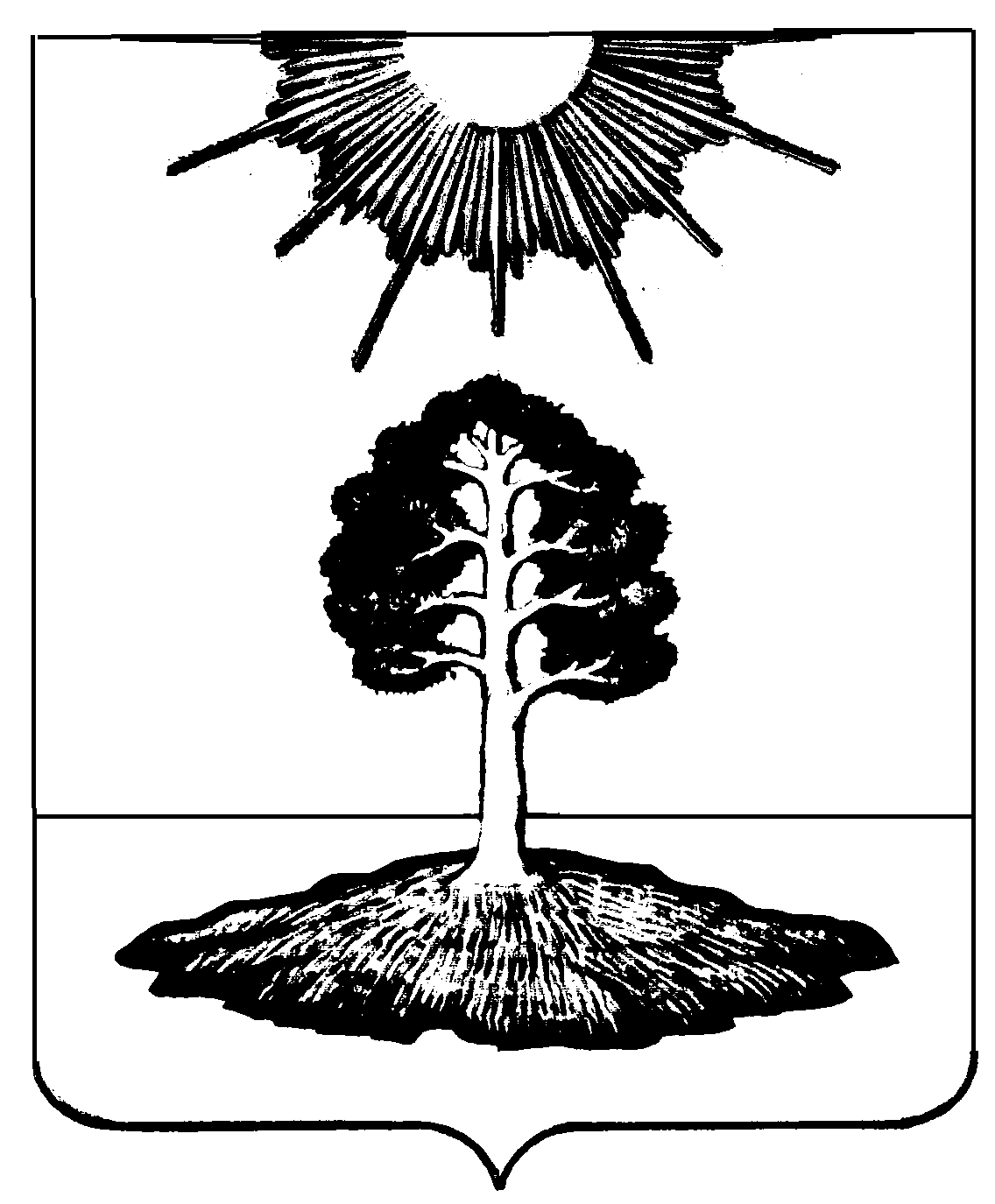 